IV. HİÇ ÇALIŞTAYI)AVANOS GÜRAY MÜZE24 Eylül – 1 Ekim 2016 tarihleri arasında Avanos Güray Müze’de gerçekleştirilen NEŞET GÜNAL ANISINA yapılan IV. HİÇ ÇALIŞTAYI kapsamında “Mimari Seramik Geleneğimizin, Çağdaş Mimari Seramik Sanatına    Yansımaları” sunumunu yapmıştır.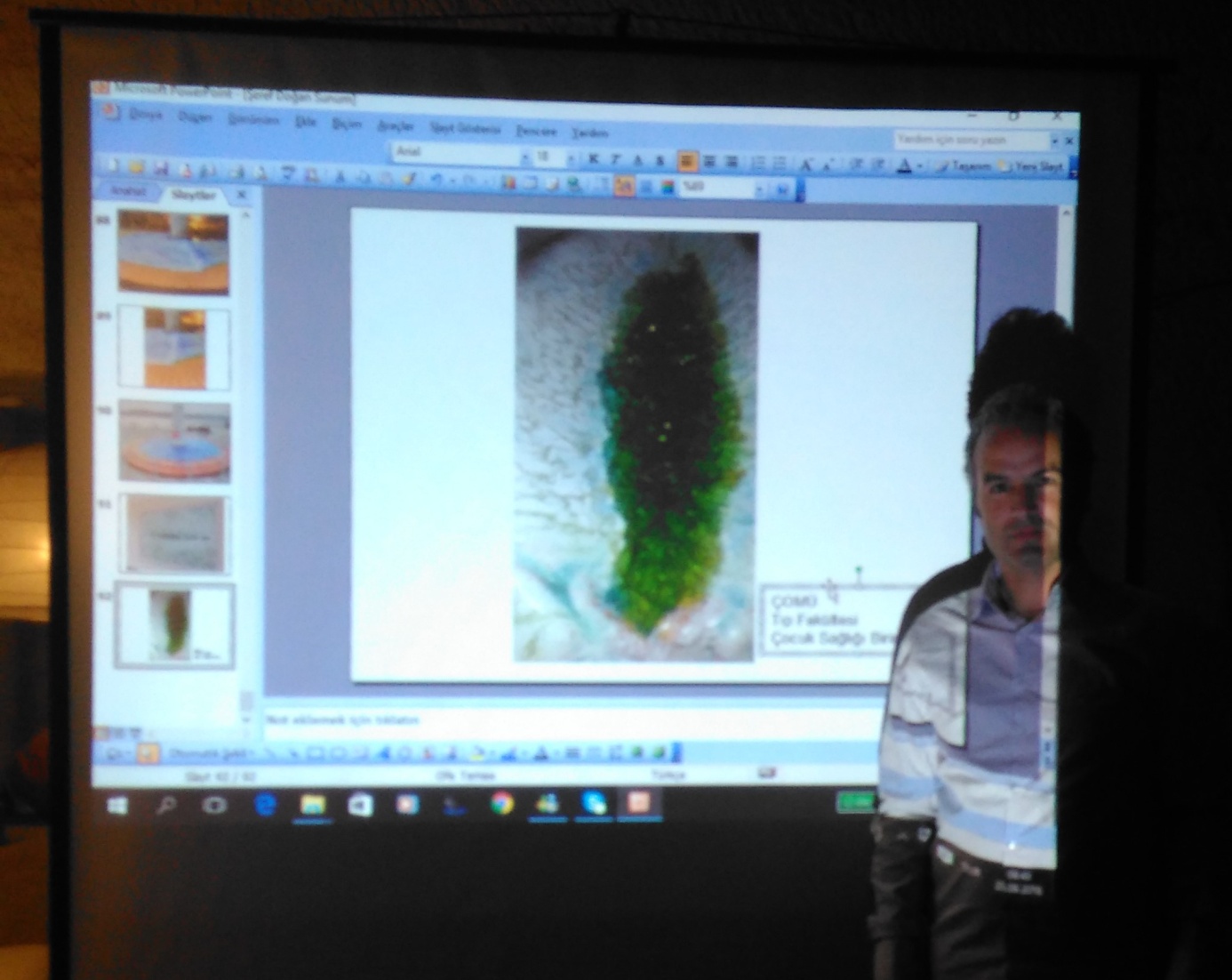 24 Eylül – 1 Ekim 2016 tarihleri arasında Avanos Güray Müze’de gerçekleştirilen NEŞET GÜNAL ANISINA yapılan IV. HİÇ ÇALIŞTAYI kapsamında “Geleneksel Ayaklı Tornada Workshop çalışması” gerçekleştirmiştir. 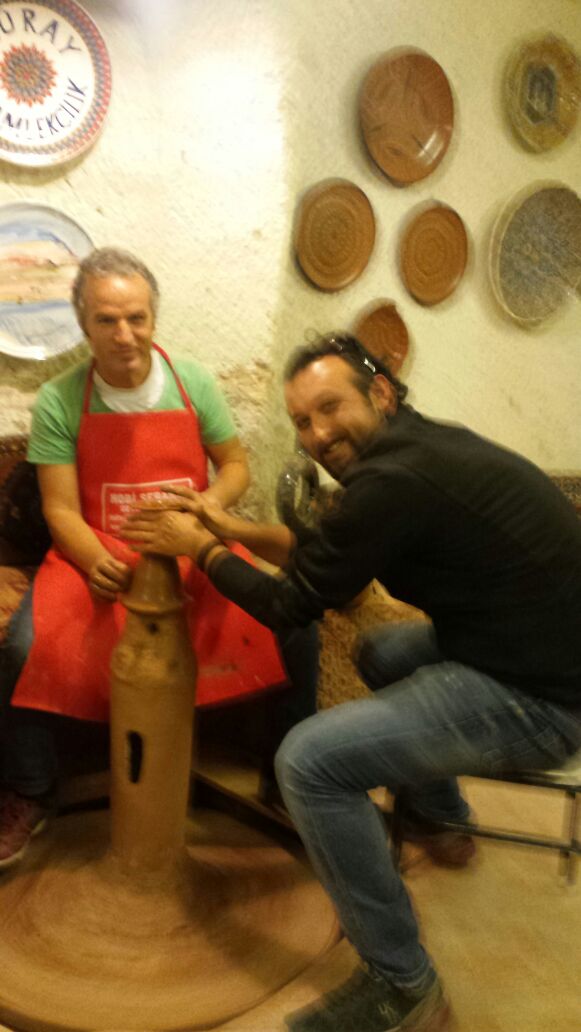 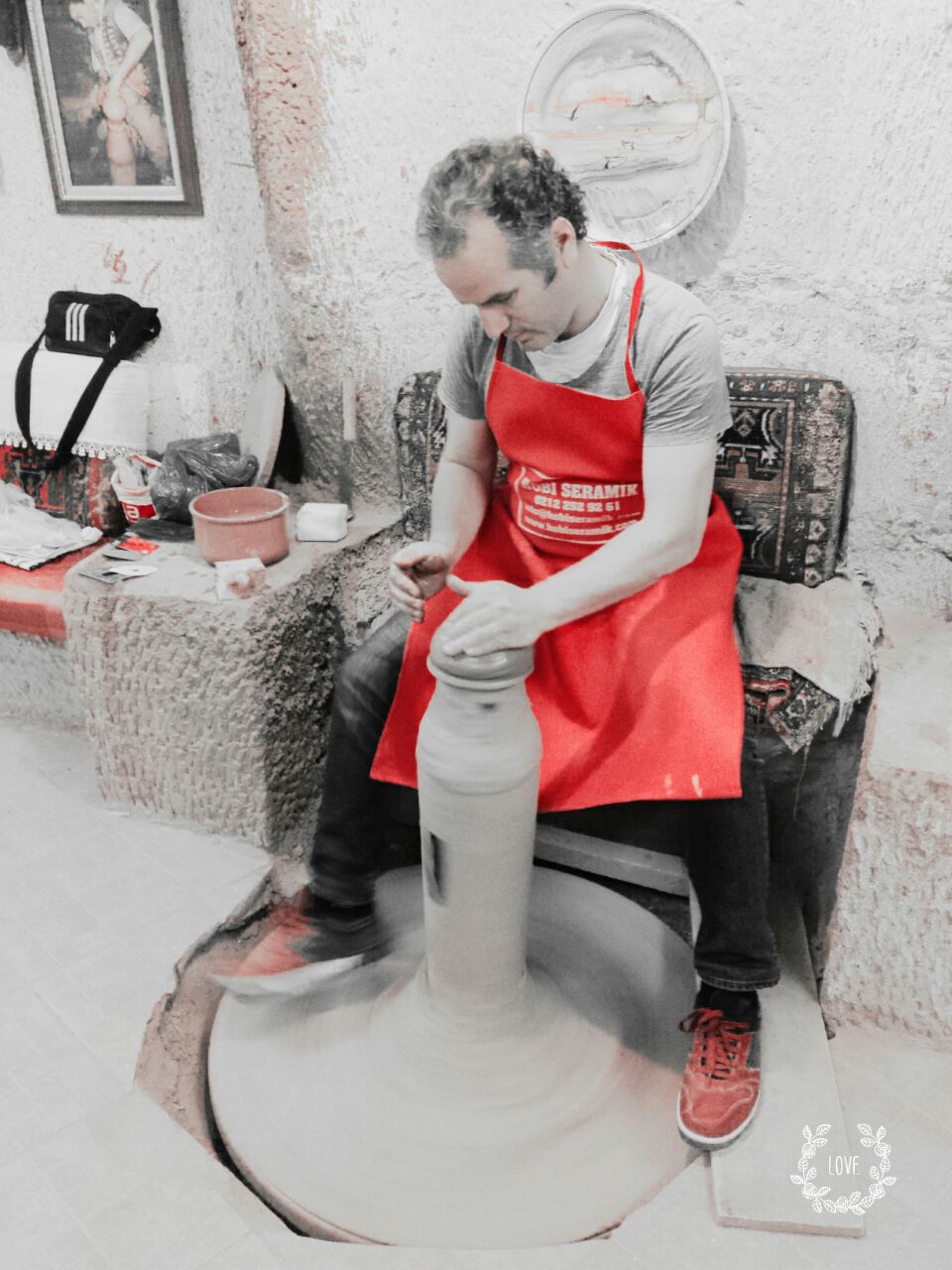 24 Eylül – 1 Ekim 2016 tarihleri arasında Avanos Güray Müze’de  gerçekleştirilen NEŞET GÜNAL ANISINA yapılan IV. HİÇ ÇALIŞTAYI kapsamında Tayfun Küçükcan ile birlikte “Raku Çalıştayı” gerçekleştirmiştir. 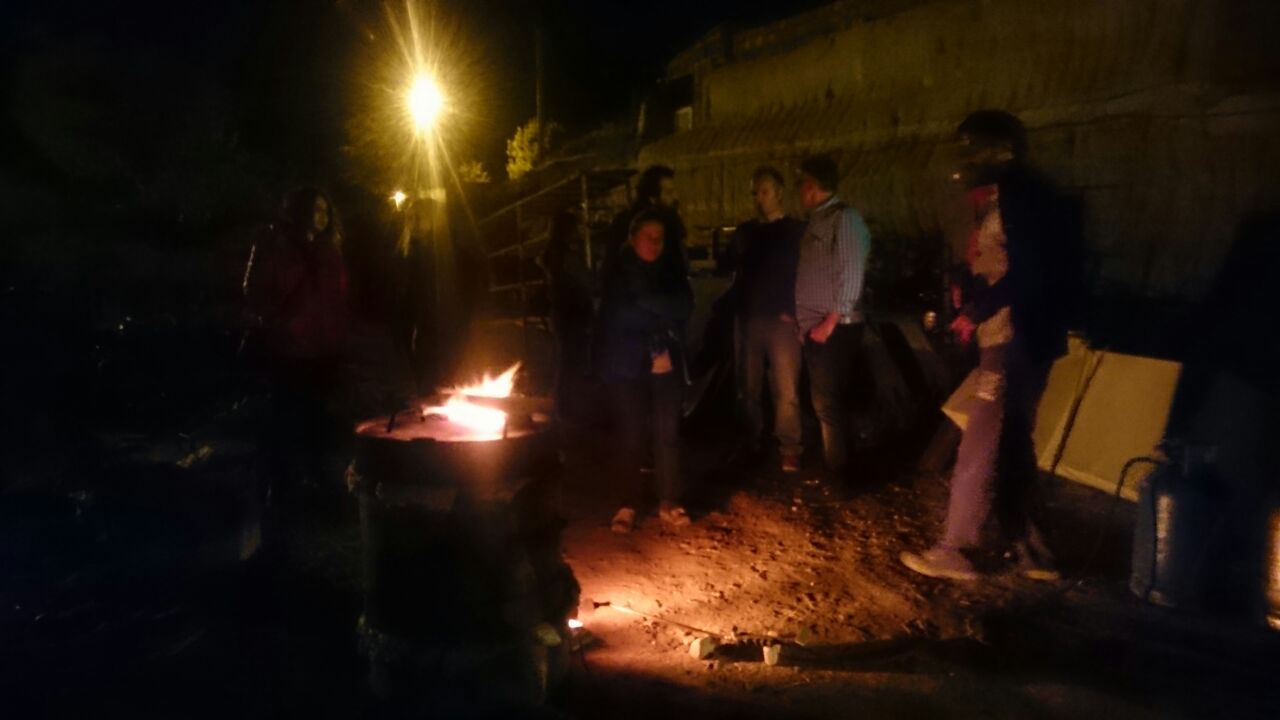 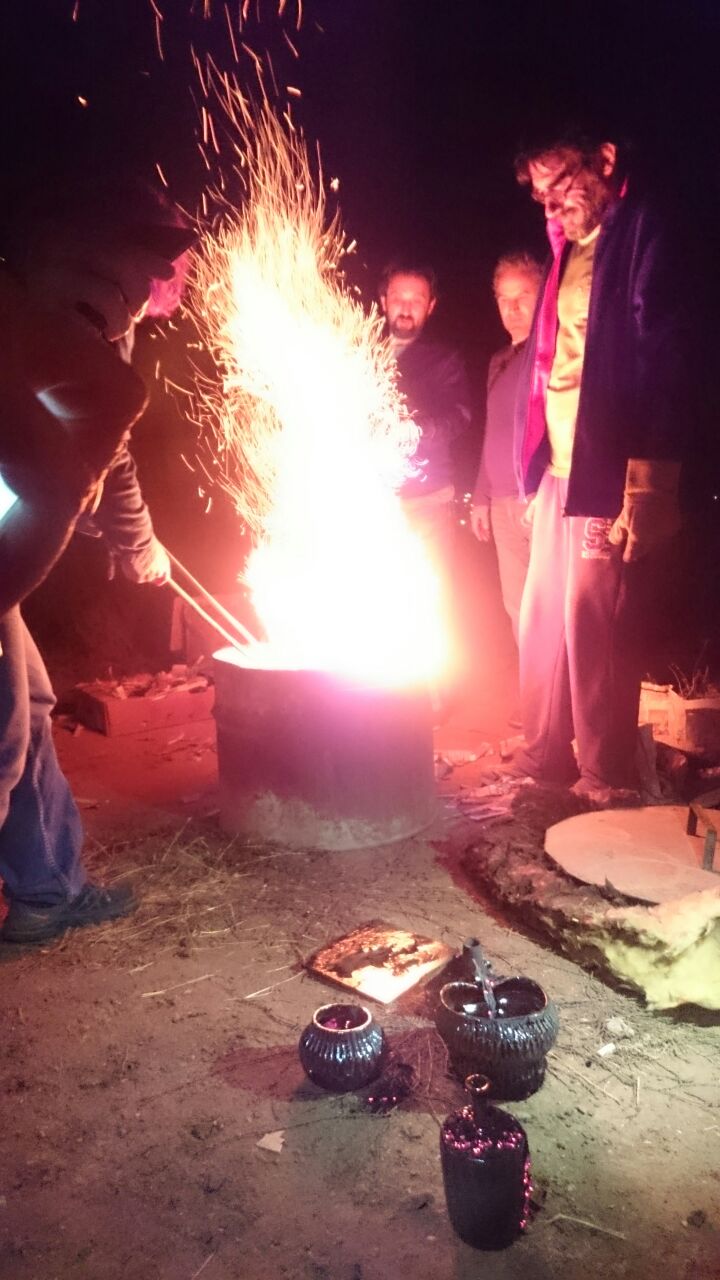 24 Eylül – 1 Ekim 2016 tarihleri arasında Avanos Güray Müze’de  gerçekleştirilen NEŞET GÜNAL ANISINA yapılan IV. HİÇ ÇALIŞTAYI kapsamında Karma Sergiye katılmıştır.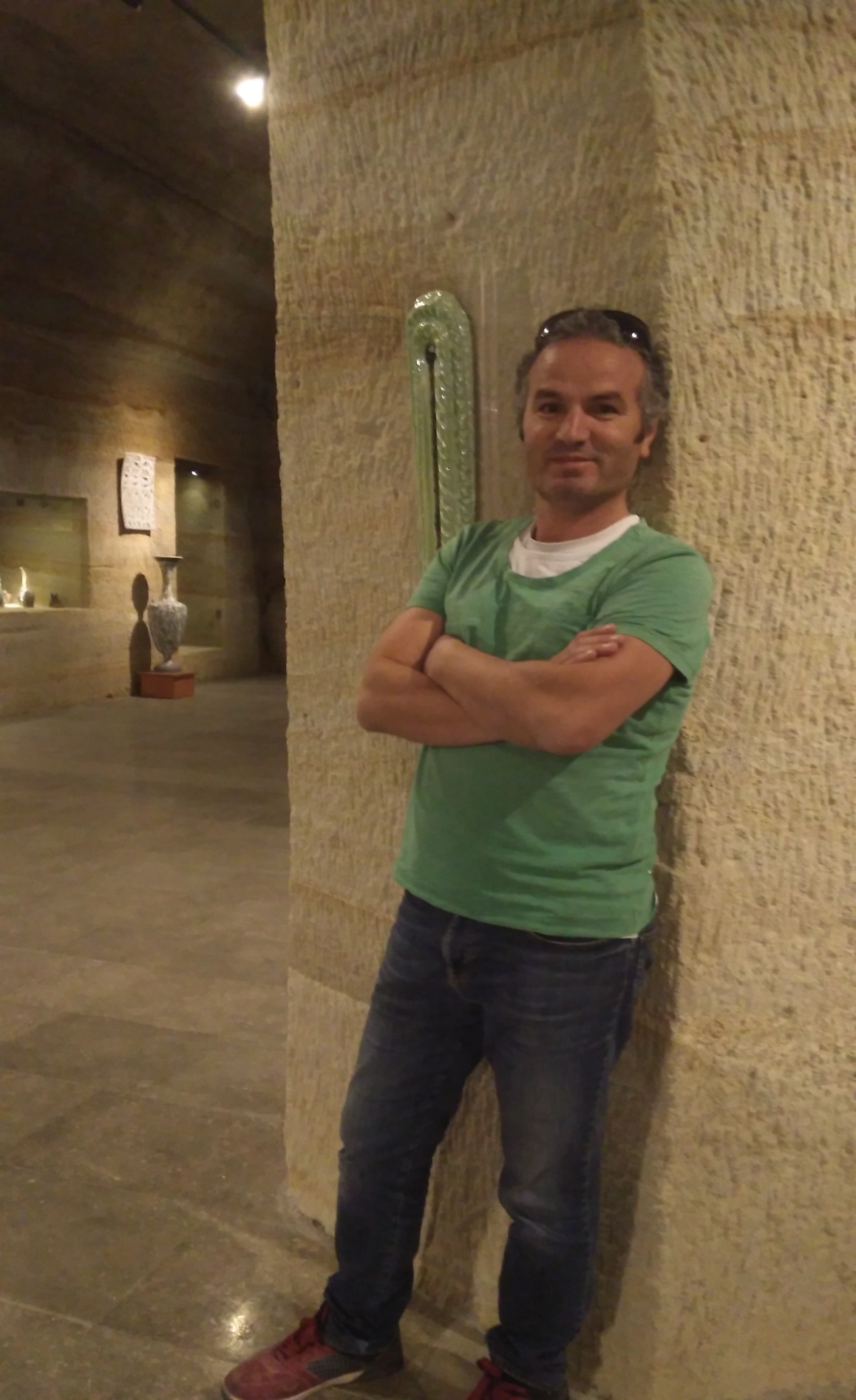 